Publicado en   el 06/08/2015 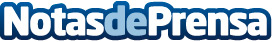 MAPFRE, entre las cinco mayores entidades europeas en seguro no vida en 2014Fecha: 6/08/2015 MAPFRE, entre las cinco mayores entidades europeas en seguro no vida en 2014 Datos de contacto:Nota de prensa publicada en: https://www.notasdeprensa.es/mapfre-entre-las-cinco-mayores-entidades Categorias: Seguros http://www.notasdeprensa.es